ПАСПОРТ СПЕЦИАЛИСТА8. Гражданство  Кыргызская РеспубликаОбразование высшеенаименование вуза, где учился: 1.1981-1986гг. Педагогический институт русского     языка и литературы   г. Бишкек                                                     2.1997-2000гг.  Кыргызский Государственный Национальный Университет, Институт госуправления и социальных исследований, Диплом с отличием по специальности «Государственное и муниципальное управление»,   специализация «Госслужащий-юрист»Место работы в настоящее время1. Государство  Кыргызская Республика2. Организация  Кыргызский национальный университет имени Ж.Баласагына3. Должность  Декан факультета государственного и муниципального управленияНаличие ученой степени1. Степень (К) кандидат политических наукОтрасль  ПолитологияШифр специальности (по номенклатуре научных работников)         23.00.02.Политические институты и процессыДата присуждения  27  ноября 2002 Протокол № 10К-1/22Наличие ученых званий1. Ученое звание (доцент/снс)  доцентСпециальность  политология        Дата присвоения  доцент, 26 октября . Протокол № 7дц-2/171. Количество публикаций  4  в т.ч. научных 2, учебно-методических 2Научные труды:1.Совершенствование системы подготовки кадров для органов государственной и муниципальной службы2.Государственная гражданская служба Кыргызской республики: проблемы и перспективы развитияОсновные: шифр научной специальности 23.00.02.Политические институты и процессыДата заполнения :19.01.2023г.Подпись  К.Базакеева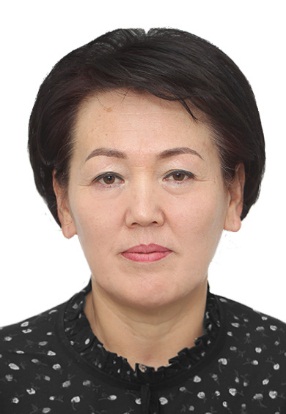 1. Фамилия          Базакеева2. Имя   Кундузгуль3. Отчество Жаманчаевна4. Пол  женский.5. Дата рождения   29.04.19636. Место рождения  с.Сары-Тологой, Тюпской район, Иссык-Кульская обл.7. Национальность  кыргызка